Dear RecruiterI am submitting the attached resume for your observation with regards to possible career opportunities within your organization in the areas of Administration or Public relation Officer. I would like to highlight the following relevant skills, Education & Experience, with a view to pursue the applied position.I believe I am suitable for the vacancy in view of my work experience, knowledge coupled with my professional qualification, and long term aspirations within administration I have been working in an administrative role, where my duties included document management, general clerical tasks, RTA related and PR works.In short I believe I will bring efficiency, reliability and accuracy to your office procedures. Please refer to the accompanying CV to provide you with further details of my academic qualifications and skill sets.I appreciate very much the time you have taken to read my application and I look forward to hearing from you or meeting you.Thank you for your time & consideration.RespectfullyAfakEnclosure:  Resume						            	  AFAK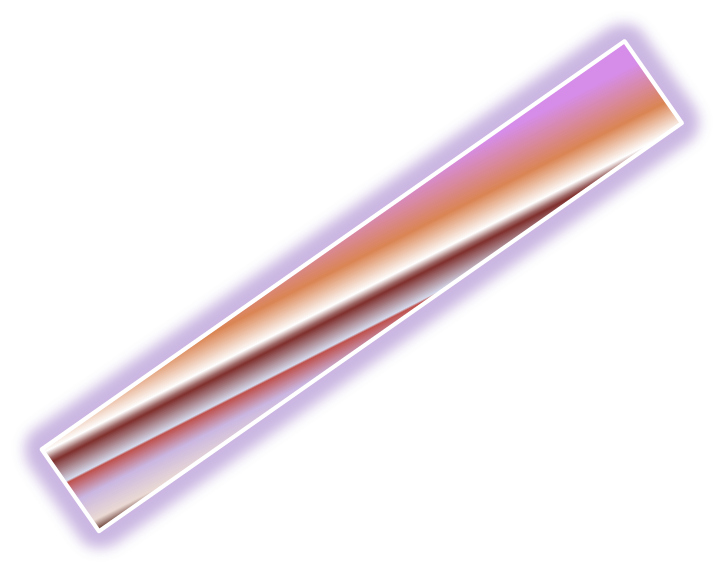 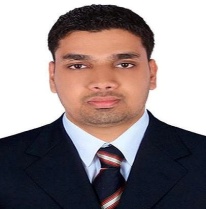 Administrative AssistantAbu-DhabiE-mail –  afak.374845@2freemail.com OBJECTIVE:Seeking a challenging position with a progressive organization that will effectively utilize my knowledge and expertise, where I can grow with the organization and prove to be an asset for its effective functioning, be a team player for the achievement of organizational goals and its success.PERSONAL SKILLS:Presentable, confident and enthusiastic professionalHighly motivated confident and with constructive approach to problem solving and quick learner new concept and skills.Trustworthy, hardworking, efficient and highly organized individual with excellent interpersonal and communication skills.Excellent customer service and public relation skills.Hardworking individual, skilled in problem solving, responsible, efficient with an excellent work ethics.Strong organizational, administrative and analytical skills.Familiar with MS-Office and Internet.EDUCATIONAL ATTAINMENT:Kuvempu University Shimoga (Karnataka):	  Bachelor of CommerceGovt. Pre University College Navunda (Karnataka):		PUC  (Commerce)Govt. High School Kirimanjeshwara (Karnataka):  S.S.L.C (10th) COMPUTER RELATED SKILLS: Diploma in Office Automation              (Fundamentals, Dos, Windows, MS-World, MS-excel)Accounting Packages: Tally 6.3 & Inspire TransoftAREA OF IMMENSE INTEREST: Administration, Public Relation Officer, Customer ServiceSuitable position related to my Profile.LANGUAGES KNOWN:English, Urdu, Hindi, Kannada, and Indian local languages (Arabic Reading & writing only)PROFILE IN BRIEF:I was working for PAK LAND GENERAL LAND TRANSPORT, LLC. Dubai. Working as part of a team and supporting the Managing Director. Responsible for the day-to-day tasks and administrative duties of the office Responsible for RTA & PR Related Works.Positive thinking, high perseverance & hard working.EMPLOYMENT RECORD: Position:                       ADMINISTRATION ASSISTANT / PROCompany:                   PAK LAND GENERAL LAND TRANSPORT. (LLC) DUBAICompany profile:       Heavy Equipments Rental & TradingWork Tenure:              November 2006 to April 2017DUTIES AND RESPONSIBILITIES:Preparation of Invoices, purchase orders and Quotations.Creating and modifying documents using Microsoft Office.Typing documents & Preparing WPSUpdating, processing and filing of all documents.Responsible for Vehicle Registration, Vehicle Passing & preparing Vehicle Export Certificates.Responsible for preparing online visa application, renewal and cancellationResponsible for submitting documentation to the Ministry Of Labor.Preparing documents for medical tests. Submitting & collecting all necessary documentation in order to organize all Employee official paperwork. Responsible for accompanying the employee as they exit the country.Responsible for monitoring the renewal of Visa, Insurance, emirates ID, Labor Cards, passports & Vehicle Registrations Monitoring inventory, office stock and ordering supplies as necessary.Submitting invoices to the corresponding construction sites on time, as per the contractCash recovery and collection responsibilities. Position:                       Audit Assistant                    Company:                   VASUDEVA SHANUBAGH & CO, KUNDAPUR (Karnataka) IndiaCompany profile:       Auditing FirmWork Tenure:               December 2004 to June 2006DUTIES AND RESPONSIBILITIES:Verify the supporting documents of bills, receipts and reconciliation statementsFind out any discrepancies within the documents and statements and post relevant entries to make correctionsCheck revenue and expenses accounts to judge the amount of total debts and credibility of the organizationINTERESTS / HOBBIES:Reading Magazines & Books, Watching & Playing Cricket, Badminton, Carom Board, Internet Browsing, Chatting and Traveling etcDRIVING LICENCE DETAIL:License Status	:	Light Motor Vehicle (Automatic)License No	:	Date of Issue	:	18/07/2009Date of Expiry	:	18/07/2019Place of Issue	:	 DubaiPERSONAL INFORMATIONNATIONALITY		: 	IndianDATE OF BIRTH	: 	23rd July 1983GENDER		: 	MaleMARITAL STATUS	: 	MarriedRELIGION		: 	IslamPASSPORT			: 	Place of Issue  	: 	DubaiDate of Issue		:	 21st may 2013Date of Expiry  	: 	20th may 2023VISA STATUS		: 	Visit Visa Valid till 20th Jan 2018REFERENCES	:	Available on request.I am looking for suitable positions related to my profile 	Afak